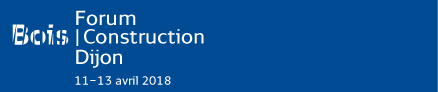 Fiche signalétique des projets qui seront présentés au comité de pilotage pour la 8e édition du Forum International Bois Construction qui aura lieu du 11 au 13 avril 2018 au Parc des Congrès Congrexpo de Dijon. A retourner avec plans, photos ou illustrations à : nicole@nvbcom.fr Catégorie d'ouvrage :Intitulé :  Date de livraison :Maître d'ouvrage :Architecte :  BE :  Entreprise générale : Entreprise bois :Systèmes constructifs : Intérêt particulier:Projet envoyé par :